INDICAÇÃO Nº 8959/2017Indica ao Poder Executivo Municipal a operação “tapa buraco” no asfalto do Jardim Vista Alegre, sito à Rua do Amor, em toda a sua extensão. Excelentíssimo Senhor Prefeito Municipal, Nos termos do Art. 108 do Regimento Interno desta Casa de Leis, dirijo-me a Vossa Excelência para solicitar operação tapa buraco no asfalto do Jardim Vista Alegre, sito a Rua do Amor, em toda a sua extensão.  Justificativa:Conforme relatos dos moradores locais, que pela Rua do Amor, em toda a sua extensão, existem muitos buracos na malha asfáltica, podendo ocasionar sérios acidentes, necessitando de reparo URGENTE. Plenário “Dr. Tancredo Neves”, em 29 de novembro de 2017.                          Paulo Cesar MonaroPaulo Monaro-Vereador Líder Solidariedade-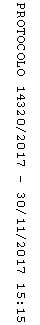 